ÅRSMELDING 2016Oppsummering av sesongen 2016Nye drakter:Klubben gjekk i 2016 inn i avtale med Kalas om nye drakter for klubben. Dei gamle draktene gjekk dermed ut. Nokon innkøyringsproblem, men etterkvart gode tilbakemeldingar på dei nye draktene, bestillingsløysinga til Kalas mm.Trening:
Dei ivrigaste var i gang med utetrening tidleg i mars, men for dei fleste starta sesongen i april.Våren starta utan fastlagd treningsplan, og utan kapteinar for ulike grupper. Det vart etter kvart, etter innspel frå medlemmane på facebook, utarbeid ein treningsplan og forsøkt å rekruttere kapteinar til ulike grupper.
Erik Stedje sa seg villig til å ta gruppe 1, Stig Vattekar gruppe 2. Ingen melde seg til gruppe 3.
Målet var å ha to kapteinar per gruppe, men når såpass få ønsker å bidra blir det vanskeleg å få til gode grupper med kontroll på fart/lengde på turane.Det har vore lite oppmøte på laurdagstreningane i år forutan dei faste nøkkelpersonane.Intervalltreningane tysdag og torsdag har hatt betre oppmøte.Satsing på unge syklistar:
Klubben har i 2016 satsa på og gitt støtte til unge syklistar:Sedrik Engebø UllebøThristan Engebø UllebøRunar SekseJørgen SekseEirik KinserdalSedrik har hatt ein svært bra sesong som toppa seg med 9. plass i landevegs-VM for juniorar – ein kjempeprestasjon! Framfor neste sesong har han meldt overgang til kontineltallaget Uno X Hydrogen Development Team. Me ønsker Sedrik lukke til framover i eit spennande lag Thristan har ogso hatt ein bra sesong med blant anna seier i Rådalen Rundt og Fana 3-dagers, 4. plass U6 etapperitt i Danmark og nr. 2 i Ringerike Petit Prix.Runar har fått sitt store gjennombrot i 2016-sesongen. Mange bra resultat å vise til i norgescup junior og enda til slutt på toppen av rankinglista i juniorklassen! Kjempebra!Han starta hausten 2016 på NTG Lillehammar og har ogso meldt overgang til Lillehammar CK frå neste år. Me ønsker Runar lukke til i ein klubb der ein har alle forutsetningar for å lukkast som syklistJørgen har hatt sin fyrste sesong som syklist i klasse M11-12. Deltatt på ritt av ulike størrelsar og fått gode resultat, og gode erfaringar å ta med seg vidare inn i neste sesong!Eirik hadde ein noko tung start, men kom sterkt tilbake med blant anna 2. plass i klassen på Tyrifjorden Rundt, seier på Nibberittet og 2. plass på Sognefjellsrittet i sin klasse.Seint på hausten meldte Eirik at han trappa ned på sykkelsatsinga. Klubben har stor forståelse for dette, og håpar samtidig han finn tilbake motivasjon til å fortsetje satsinga, som starta så bra!Turritt:
Medlemmane har vore med på diverse turritt denne sesongen, bl.a Bergen-Voss (ikkje so mange som før), Nordfjordrittet (satsingsritt i år), Voss-Geilo mm. Det kan likevel virke som færre deltar på turritt enn før.Arrangement:
I 2016 arrangerte Sogn CK det 26.  Jotunheimen Rundt og det 19. Sognefjellrittet.Ritta er krevjande å arrangere og styret for JR og alle frivillige har gjort ein kjempejobb! Eigen årsmelding.Sesongavslutning:
Sesongen vart avslutta 15. okt med fellestur til Børastein og deretter fest på Sogndal Lodge. Ein flott dag!Det var markering av gode resultat, gode trenarar og ein tradisjonsrik Quiz.Styre og stellStyret i Sogn CK har i 2016 bestått av:Leiar: Cathrine Stigen BøenNestleiar: Knut KjærvikKasserar: Catherine Stigen Bøen Styremedlemmar: Weronica Øvstetun, Erik Sannebro  og Sondre Teigen LillebostadVaramedlemmar: Hilde Asperheim og Bjørn Birger BremerRevisor: DeloitteValkomite: Reni Herland (leiar), Kjetil Melheim, Kurt Jevnaker, Johannes Tubbene (vara).Styret har i perioden hatt 6 styremøte. Styret har og fungert som styringsgruppe for JR.MedlemmerOm lag 90 betalande medlemmar (mange familiemedlemskap gjer det vanskeleg å få eksakt tal)Sportsleg utvalIkkje hatt sportsleg utval i år, men Sondre har vore ansvarleg for sportsleg plan, og bl.a arrangert klubbritt på hausten; Dalavatnet rundt. Vunne av ein drop-in syklist (og norgesmeister veteran M30-39) Kjetil Isaksen frå Vossevangen CK  Runar Sekse på ein solid 2. plass. SponsorarKlubben har ikkje hatt sponsorar i 2016.
Dette etter eit styrevedtak i 2015 om å styre sponsinga inn mot rittet Jotunheimen Rundt, som ein vurderte som ei langt større merkervare. Den nye drakta til klubben er derfor fri for sponsor/reklame, men har logoen til rittet vårt.ØkonomiSogn CK har ein svært solid økonomi:Me får inn eit godt bidrag til klubben gjennom Link Bingo. Klubben får ogso inn ein lite skjerv frå grasrotandel.Dette saman med sponsorinntekter og inntekter knytt til Jotunheimen Rundt gjer at klubben sit i ein svært god økonomisk situasjon.AktivitetarTurgruppaSom nemnt i oppsummeringa, har det i praksis kun vore ei turgruppe i år, der ein har prøvd å styre fart/lengde på laurdagsturane etter kven som har møtt opp. Det har tidvis fungerte greitt, men det blir i utgangspunktet for lite med ei gruppe når nivået på dei som møter er såpass ulikt. Ein bør enten ha fleire grupper neste år (helst med kapteinar), eller må farten vere slik at alle får ein god tur.SpinningSpinning på Idrettssenteret i Sogndal kom i gang på vinteren 2016/17. Klubben har hatt avtale med idrettssenteret om eigen drop-in pris.ArrangementJotunheimen Rundt og Sognefjellsrittet 2016 (eigen årsmelding)4.2 Tour Of Norway for Kids 2016Tour of Norway for kids blei arrangert i sentrumsparken i Sogndal 12.07.2016.Mange unge lovande syklistar sykla i flokk bak ledarbil i reinaste Tour de France stil.Runar og Jørgen Sekse var med som frontfigurar og forbilde, og sykla i front i alle årsklassane.Kjempeflott arrangement som skapar mykje god reklame for sykkelsporten!Eit utval resultat frå aktive syklistar i klubbenSedrik Engebø Ullebø (M17-19)VM Junior landeveg fellesstart nr 9Norgescup Junior Stjørdal nr 1 gateritt og fellestartNorges cup Junior Grenland nr 1 fellesstartSognefjellsrittet nr 1Ronde Van Berg Elite nr 2U6 etapperitt i Sverige nr 1 samanlagtThristan Engebø Ullebø (M13-14)Roserittet nr 3Ringerike Petit Prix nr 2U6 etapperitt i Sverige nr 4 samanlagtFana 3-dagers nr 1 samanlagtRådalen Rundt nr 1Runar Sekse (M17-19)Tour de Hallingdal nr 1 samanlagtNM Junior landeveg fellesstart nr 8Jølster Rundt nr 2Gauldal Fellesstart nr 1Ålesundsrittet fellesstart nr 1Jørgen Sekse (M11-12)Mount Værskei v/Lillehamar bakkeritt nr 1Ålesundrittet nr 3Bergen tempo og flaktveitrunden nr 4 og 2Sundrunden nr 2Eirik Kinserdal (M17-19)Voss-Geilo nr 2Norgescup Junior Stjørdal nr 22Tour de Hallingdal nr 3 samanlagtSognefjellsrittet nr 2Nibberittet nr 1Tyrifjorden Rundt nr 2Sogndal 8. mars______________________________________		____________________________________Styreleiar Cathrine Stigen Bøen				Nestleiar Knut Kjærvik______________________________________		____________________________________Styremedlem Weronica Øvstetun			Styremedlem Lars Erik Sannebro______________________________________Styremedlem Sondre Teigen Lillebostad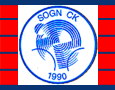 Sogn Cykleklubb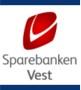 